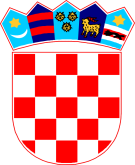 REPUBLIKA HRVATSKA   ZADARSKA ŽUPANIJA   OPĆINA PRIVLAKA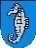        Ivana Pavla II, 46.23 233 PrivlakaKLASA: 021-05/19-01/09URBROJ:2198/28-01-19-2Privlaka, 12. rujna  2019.g.  Z A P I S N I Ksa 24. sjednice šestog saziva općinskog vijeća općine Privlaka koja je održana 12. rujna  2019.g.u općinskoj vijećniciPočetak rada sjednice u 19,00 sati.Nazočni vijećnici:Nikica Begonja –predsjednik općinskog vijećaMartin GrbićAnte MustaćIva BarunčićAnte GlavanPaula MatuljPetar MustaćŽeljko ZorićOdsutni članovi: Tomislav Grbić;  Luka Grbić; Ana Skoblar;Ostali nazočni: Načelnik općine – Gašpar Begonja, referent za proračun – Katarina Šango;   administrativni referent- Danica Jurac; Predsjednik Općinskog vijeća pozdravlja sve prisutne i konstatira da sjednici prisustvuje potrebna većina vijećnika za donošenje pravovaljanih odluka, kako nije bilo nadopune dnevnog reda predsjednik daje na usvajanje  predloženi  dnevni  red1.Prihvaćanje Zapisnika sa 22. i 23. Sjednice općinskog vijeća općine Privlaka;2. Prihvaćanje Polugodišnjeg izviješća o izvršenju proračuna općine Privlaka za 2019.g.;3. Razno;Vijećnici općinskog vijeća jednoglasno su glasali „ZA“ prihvaćanje dnevnog reda. Ad.1).Prihvaćanje Zapisnika sa 22. i 23. Sjednice općinskog vijeća općine Privlaka;Predsjednik uvodno ističe da su zapisnici dostavljeni u materijalima i da je u njima sve bitno napisano pa ih kao takve daje na raspravu.Nakon kraće rasprave prisutnih vijećnika, predsjednik predlaže glasanje o istom. Vijećnici općinskog vijeća jednoglasno su glasali „ZA“ te se temeljem glasanja prihvaćaju zapisnici sa 22. i 23. Sjednice općinskog vijeća. Ad.2).Prihvaćanje Polugodišnjeg izviješća o izvršenju proračuna općine Privlaka za 2019.g.Uvodnom riječi predsjednik vijeća obrazlaže polugodišnje izviješće o izvršenju proračuna općine Privlaka za 2019.g., te riječ daje gđi. Katarini Šango da u cijelosti obrazloži predloženo. Katarina Šango o nastavku ističe da su Prihodi u prvom polugodištu 2019.g. ostvareni su u iznosu od 7.096.410,77 kn to je 44,21% od plana u nastavku gđa. Katarina obrazlaže prihode, te prelazi na  rashode poslovanja te ističe da  su u privih šest mjeseci   iznosili 8.118.698,79 kn, te ih u nastavku obrazlaže po skupinama. Nakon iscrpnog izlaganja gđe. Katarine Šango predsjednik vijeća daje preloženo na raspravu. Nakon provedene rasprave prisutnih vijećnika predsjednik vijeća daje na glasanje prijedlog polugodišnjeg izviješća o izvršenju proračuna općine Privlaka za 2019.g.Vijećnici općinskog vijeća jednoglasno su glasali „ZA“, te se slijedom toga donosi slijedeća O D L U K AO polugodišnjem izviješću o izvršenju proračuna općine Privlaka od 1. siječnja do 30. lipnja 2019.g., u tekstu koji se prilaže ovom zapisniku i čini njegov sastavni dio.Ad.3).	-RaznoPod ovom točko dnevnog reda predsjednik daje riječ Načelniku. Načelniku u nastavku podnosi izviješće o Izvođenju radova na izgradnji sustava odvodnje, crpnih stanica, pomorskog ispusta, te rekonstrukcije vodovodne mreže na području općine Privlaka.Vijeće je primilo na znanje Izviješće  o izvođenju radova na izgradnji sustava odvodnje, crpnih stanica, pomorskog ispusta, te rekonstrukcije vodovodne mreže na području općine Privlaka.Vijeće je završilo sa radom u 20.10 sati.									OPĆINSKO VIJEĆE									 P r e d s j e d n i k :									Nikica BegonjaZapisničar:D.Jurac